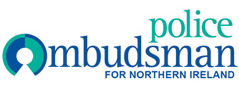 EQUALITY SCREENING REPORT January 2015 – March 2015Screening decision1.‘Screened in’ with Equality Impact Assessment2.‘Screened out’ with mitigation3.‘Screened out’ without mitigationPolicy TitlePolicy AimScreening decisionInvestigator Role Rotation PolicyTo enhance organisational efficiency by rotating investigation officers through investigation teams in a structured fashion. Screened out without mitigationCycle to Work SchemeTo provide employees with a cost effective means to acquiring cycles for use in travelling to and from work.Screened out without mitigationFlexible Working PolicyTo achieve a better balance between working life, other priorities such as parental and caring responsibilities and other personal interests. Screened out without mitigation